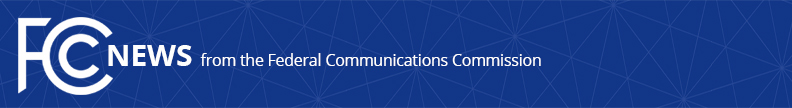 Media Contact: Rebekah Goodheart, (202) 418-2100rebekah.goodheart@fcc.govFor Immediate ReleaseWASHINGTON, December 16, 2015 FCC COMMISSIONER MIGNON L. CLYBURN STATEMENT On Small Business Exemption from Open Internet’s Increased Transparency Rules    -- “In voting to approve the Open Internet Order, I advocated to exempt smaller providers from heightened transparency requirements because of my concerns that additional burdens would be placed on these entities. Before we make a final determination on whether this exemption should be permanent, the Commission needs more information and analysis that ought to include the resolution of the Paperwork Reduction Act (PRA) process.  The effective date of the increased transparency rules remains pending while the Office of Management and Budget (OMB) assesses the burden as part of the PRA. OMB’s decision is a necessary input into the Commission’s analysis, therefore I believe it is appropriate to wait until that process is complete.  Increased transparency is always beneficial and we have a duty to ensure that the benefits outweigh the burdens, particularly for our small businesses.”###
Office of Commissioner Clyburn: (202) 418-2100Twitter: @MClyburnFCCwww.fcc.govThis is an unofficial announcement of Commission action.  Release of the full text of a Commission order constitutes official action.  See MCI v. FCC, 515 F.2d 385 (D.C. Cir. 1974).